2023年企业事业环境信息公开表【注】1、重点排污单位应当在环境保护主管部门公布重点排污单位名录后九十日内公开本表的环境信息；环境信息有新生成或者发生变更情形的，重点排污单位应当自环境信息生成或者变更之日起三十日内予以公开。　　2、重点排污单位之外的企业事业单位可以参照本表公开其环境信息。基本信息基本信息基本信息基本信息基本信息基本信息基本信息基本信息基本信息基本信息基本信息基本信息基本信息基本信息基本信息基本信息基本信息基本信息基本信息企业名称辽宁恒威水泥集团有限公司辽宁恒威水泥集团有限公司辽宁恒威水泥集团有限公司辽宁恒威水泥集团有限公司辽宁恒威水泥集团有限公司辽宁恒威水泥集团有限公司辽宁恒威水泥集团有限公司统一社会信用代码统一社会信用代码统一社会信用代码统一社会信用代码统一社会信用代码912110007017012991912110007017012991912110007017012991912110007017012991企业地址辽宁省辽阳市文圣区罗大台镇陆甲村辽宁省辽阳市文圣区罗大台镇陆甲村辽宁省辽阳市文圣区罗大台镇陆甲村辽宁省辽阳市文圣区罗大台镇陆甲村辽宁省辽阳市文圣区罗大台镇陆甲村辽宁省辽阳市文圣区罗大台镇陆甲村辽宁省辽阳市文圣区罗大台镇陆甲村辽宁省辽阳市文圣区罗大台镇陆甲村辽宁省辽阳市文圣区罗大台镇陆甲村辽宁省辽阳市文圣区罗大台镇陆甲村辽宁省辽阳市文圣区罗大台镇陆甲村辽宁省辽阳市文圣区罗大台镇陆甲村辽宁省辽阳市文圣区罗大台镇陆甲村辽宁省辽阳市文圣区罗大台镇陆甲村辽宁省辽阳市文圣区罗大台镇陆甲村辽宁省辽阳市文圣区罗大台镇陆甲村地理坐标经度123°19′45″纬度41°18′7″经度123°19′45″纬度41°18′7″经度123°19′45″纬度41°18′7″经度123°19′45″纬度41°18′7″经度123°19′45″纬度41°18′7″经度123°19′45″纬度41°18′7″经度123°19′45″纬度41°18′7″所属行业所属行业所属行业所属行业所属行业水泥制造3011水泥制造3011水泥制造3011水泥制造3011法定代表人李英科李英科李英科李英科李英科李英科李英科联系人姓名联系人姓名联系人姓名联系人姓名联系人姓名黄佳瑩黄佳瑩黄佳瑩黄佳瑩联系人电话18342286439183422864391834228643918342286439183422864391834228643918342286439联系人邮箱联系人邮箱联系人邮箱联系人邮箱联系人邮箱hwjthb@163.comhwjthb@163.comhwjthb@163.comhwjthb@163.com生产经营和管理服务的主要内容熟料 水泥制品生产及销售熟料 水泥制品生产及销售熟料 水泥制品生产及销售熟料 水泥制品生产及销售熟料 水泥制品生产及销售熟料 水泥制品生产及销售熟料 水泥制品生产及销售熟料 水泥制品生产及销售熟料 水泥制品生产及销售熟料 水泥制品生产及销售熟料 水泥制品生产及销售熟料 水泥制品生产及销售熟料 水泥制品生产及销售熟料 水泥制品生产及销售熟料 水泥制品生产及销售熟料 水泥制品生产及销售主要产品及规模产品名称产品名称产品名称产品名称产品名称计量单位计量单位计量单位计量单位计量单位计量单位实际年产量实际年产量实际年产量实际年产量实际年产量主要产品及规模熟料熟料熟料熟料熟料吨吨吨吨吨吨4850434850434850434850434850437-9月7-9月主要产品及规模水泥水泥水泥水泥水泥吨吨吨吨吨吨534675.16534675.16534675.16534675.16534675.167-9月7-9月主要产品及规模主要污染物及特征污染物主要污染物及特征污染物主要污染物及特征污染物主要污染物及特征污染物主要污染物及特征污染物主要污染物及特征污染物主要污染物及特征污染物主要污染物及特征污染物主要污染物及特征污染物主要污染物及特征污染物主要污染物及特征污染物主要污染物及特征污染物主要污染物及特征污染物主要污染物及特征污染物主要污染物及特征污染物主要污染物及特征污染物主要污染物及特征污染物主要污染物及特征污染物主要污染物及特征污染物水体污染物水体污染物水体污染物水体污染物水体污染物水体污染物水体污染物水体污染物水体污染物水体污染物水体污染物水体污染物水体污染物水体污染物水体污染物水体污染物水体污染物水体污染物水体污染物主要污染物及特征污染物名称排放方式排放口数量排放口数量排放口数量排放口数量排放口数量排放口数量排放口数量排放口分布排放浓度排放总量排放总量排放总量排放总量排放总量排放总量排放总量污染物排放标准超标情况超标情况超标情况超标情况超标情况超标情况超标情况核定的排放总量监测时间监测报告编号监测报告编号监测报告编号监测报告编号监测报告编号监测报告编号监测报告编号（二）大气污染物（二）大气污染物（二）大气污染物（二）大气污染物（二）大气污染物（二）大气污染物（二）大气污染物（二）大气污染物（二）大气污染物（二）大气污染物（二）大气污染物（二）大气污染物（二）大气污染物（二）大气污染物（二）大气污染物（二）大气污染物（二）大气污染物主要污染物及特征污染物名称氮氧化物氮氧化物二氧化硫二氧化硫二氧化硫二氧化硫二氧化硫二氧化硫烟尘烟尘烟尘烟尘烟尘烟尘粉尘排放方式连续连续连续连续连续连续连续连续连续连续连续连续连续连续连续排放口数量11111111222222112排放口分布情况二线窑尾二线窑尾二线窑尾二线窑尾二线窑尾二线窑尾二线窑尾二线窑尾二线窑头、尾二线窑头、尾二线窑头、尾二线窑头、尾二线窑头、尾二线窑头、尾生产线排放浓度0mg/m³178.02mg/m³0mg/m³178.02mg/m³0mg/m³7.50mg/m³0mg/m³7.50mg/m³0mg/m³7.50mg/m³0mg/m³7.50mg/m³0mg/m³7.50mg/m³0mg/m³7.50mg/m³0mg/m³0mg/m³0.16mg/m³8.27mg/m³0mg/m³0mg/m³0.16mg/m³8.27mg/m³0mg/m³0mg/m³0.16mg/m³8.27mg/m³0mg/m³0mg/m³0.16mg/m³8.27mg/m³0mg/m³0mg/m³0.16mg/m³8.27mg/m³0mg/m³0mg/m³0.16mg/m³8.27mg/m³排放总量185.48吨185.48吨32.27吨32.27吨32.27吨32.27吨32.27吨32.27吨15.48吨15.48吨15.48吨15.48吨15.48吨15.48吨7.432吨超标情况无无无无无无无无无无无无无无无污染物排放标准400mg/m³400mg/m³200mg/m³200mg/m³200mg/m³200mg/m³200mg/m³200mg/m³30mg/m³30mg/m³30mg/m³30mg/m³30mg/m³30mg/m³20mg/m³核定的排放总量761.69t761.69t169.14t/169.14t/169.14t/169.14t/169.14t/169.14t/357.928t357.928t357.928t357.928t357.928t357.928t357.928t自行监测方案自行监测方案自行监测方案自行监测方案自行监测方案自行监测方案自行监测方案自行监测方案自行监测方案自行监测方案自行监测方案自行监测方案自行监测方案自行监测方案自行监测方案自行监测方案自行监测方案自行监测方案自行监测方案自行监测时间2023.8.222023.8.222023.8.222023.8.22监测报告编号监测报告编号监测报告编号监测报告编号监测报告编号监测报告编号监测报告编号监测报告编号监测报告编号（检字）J22030081-001（检字）J22030081-001（检字）J22030081-001比对监测时间2023.8.222023.8.222023.8.222023.8.22监测报告编号监测报告编号监测报告编号监测报告编号监测报告编号监测报告编号监测报告编号监测报告编号监测报告编号（检字）J22030081-001（检字）J22030081-001（检字）J22030081-001危险废物名称及相关处置情况危险废物名称及相关处置情况危险废物名称及相关处置情况危险废物名称及相关处置情况危险废物名称及相关处置情况危险废物名称及相关处置情况危险废物名称及相关处置情况危险废物名称及相关处置情况危险废物名称及相关处置情况危险废物名称及相关处置情况危险废物名称及相关处置情况危险废物名称及相关处置情况危险废物名称及相关处置情况危险废物名称及相关处置情况危险废物名称及相关处置情况危险废物名称及相关处置情况危险废物名称及相关处置情况危废名称产生量利用量利用量利用量贮存量贮存量贮存量贮存量贮存量转移量转移量转移量转移量处置量处置量倾倒丢弃量废矿物油0.1吨0000.350.350.350.350.350000000放射性污染物名称及相关处置情况放射性污染物名称及相关处置情况放射性污染物名称及相关处置情况放射性污染物名称及相关处置情况放射性污染物名称及相关处置情况放射性污染物名称及相关处置情况放射性污染物名称及相关处置情况放射性污染物名称及相关处置情况放射性污染物名称及相关处置情况放射性污染物名称及相关处置情况放射性污染物名称及相关处置情况放射性污染物名称及相关处置情况放射性污染物名称及相关处置情况放射性污染物名称及相关处置情况放射性污染物名称及相关处置情况放射性污染物名称及相关处置情况放射性污染物名称及相关处置情况放射性污染物名称及相关处置情况放射性污染物名称及相关处置情况噪声污染物名称及相关处置情况噪声污染物名称及相关处置情况噪声污染物名称及相关处置情况噪声污染物名称及相关处置情况噪声污染物名称及相关处置情况噪声污染物名称及相关处置情况噪声污染物名称及相关处置情况噪声污染物名称及相关处置情况噪声污染物名称及相关处置情况噪声污染物名称及相关处置情况噪声污染物名称及相关处置情况噪声污染物名称及相关处置情况噪声污染物名称及相关处置情况噪声污染物名称及相关处置情况噪声污染物名称及相关处置情况噪声污染物名称及相关处置情况噪声污染物名称及相关处置情况监测时间2023.8.22监测报告编号监测报告编号监测报告编号监测报告编号监测报告编号嘉良[WT]检字（2022）0120嘉良[WT]检字（2022）0120嘉良[WT]检字（2022）0120嘉良[WT]检字（2022）0120嘉良[WT]检字（2022）0120嘉良[WT]检字（2022）0120嘉良[WT]检字（2022）0120超标情况超标情况无其他：其他：其他：其他：其他：其他：其他：其他：其他：其他：其他：其他：其他：其他：其他：其他：其他：防治污染设施的建设和运行情况： 防治污染设施的建设和运行情况： 防治污染设施的建设和运行情况： 防治污染设施的建设和运行情况： 防治污染设施的建设和运行情况： 防治污染设施的建设和运行情况： 防治污染设施的建设和运行情况： 防治污染设施的建设和运行情况： 防治污染设施的建设和运行情况： 防治污染设施的建设和运行情况： 防治污染设施的建设和运行情况： 防治污染设施的建设和运行情况： 防治污染设施的建设和运行情况： 防治污染设施的建设和运行情况： 防治污染设施的建设和运行情况： 防治污染设施的建设和运行情况： 防治污染设施的建设和运行情况： 防治污染设施的建设和运行情况： 防治污染设施的建设和运行情况： 建设项目环境影响评价及其他环境保护行政许可情况：2#环评批复：辽市环备{2016}4号1#环评批复：辽环函【2005】205号   排污许可证：912110007017012991001p建设项目环境影响评价及其他环境保护行政许可情况：2#环评批复：辽市环备{2016}4号1#环评批复：辽环函【2005】205号   排污许可证：912110007017012991001p建设项目环境影响评价及其他环境保护行政许可情况：2#环评批复：辽市环备{2016}4号1#环评批复：辽环函【2005】205号   排污许可证：912110007017012991001p建设项目环境影响评价及其他环境保护行政许可情况：2#环评批复：辽市环备{2016}4号1#环评批复：辽环函【2005】205号   排污许可证：912110007017012991001p建设项目环境影响评价及其他环境保护行政许可情况：2#环评批复：辽市环备{2016}4号1#环评批复：辽环函【2005】205号   排污许可证：912110007017012991001p建设项目环境影响评价及其他环境保护行政许可情况：2#环评批复：辽市环备{2016}4号1#环评批复：辽环函【2005】205号   排污许可证：912110007017012991001p建设项目环境影响评价及其他环境保护行政许可情况：2#环评批复：辽市环备{2016}4号1#环评批复：辽环函【2005】205号   排污许可证：912110007017012991001p建设项目环境影响评价及其他环境保护行政许可情况：2#环评批复：辽市环备{2016}4号1#环评批复：辽环函【2005】205号   排污许可证：912110007017012991001p建设项目环境影响评价及其他环境保护行政许可情况：2#环评批复：辽市环备{2016}4号1#环评批复：辽环函【2005】205号   排污许可证：912110007017012991001p建设项目环境影响评价及其他环境保护行政许可情况：2#环评批复：辽市环备{2016}4号1#环评批复：辽环函【2005】205号   排污许可证：912110007017012991001p建设项目环境影响评价及其他环境保护行政许可情况：2#环评批复：辽市环备{2016}4号1#环评批复：辽环函【2005】205号   排污许可证：912110007017012991001p建设项目环境影响评价及其他环境保护行政许可情况：2#环评批复：辽市环备{2016}4号1#环评批复：辽环函【2005】205号   排污许可证：912110007017012991001p建设项目环境影响评价及其他环境保护行政许可情况：2#环评批复：辽市环备{2016}4号1#环评批复：辽环函【2005】205号   排污许可证：912110007017012991001p建设项目环境影响评价及其他环境保护行政许可情况：2#环评批复：辽市环备{2016}4号1#环评批复：辽环函【2005】205号   排污许可证：912110007017012991001p建设项目环境影响评价及其他环境保护行政许可情况：2#环评批复：辽市环备{2016}4号1#环评批复：辽环函【2005】205号   排污许可证：912110007017012991001p建设项目环境影响评价及其他环境保护行政许可情况：2#环评批复：辽市环备{2016}4号1#环评批复：辽环函【2005】205号   排污许可证：912110007017012991001p建设项目环境影响评价及其他环境保护行政许可情况：2#环评批复：辽市环备{2016}4号1#环评批复：辽环函【2005】205号   排污许可证：912110007017012991001p建设项目环境影响评价及其他环境保护行政许可情况：2#环评批复：辽市环备{2016}4号1#环评批复：辽环函【2005】205号   排污许可证：912110007017012991001p建设项目环境影响评价及其他环境保护行政许可情况：2#环评批复：辽市环备{2016}4号1#环评批复：辽环函【2005】205号   排污许可证：912110007017012991001p突发环境事件应急预案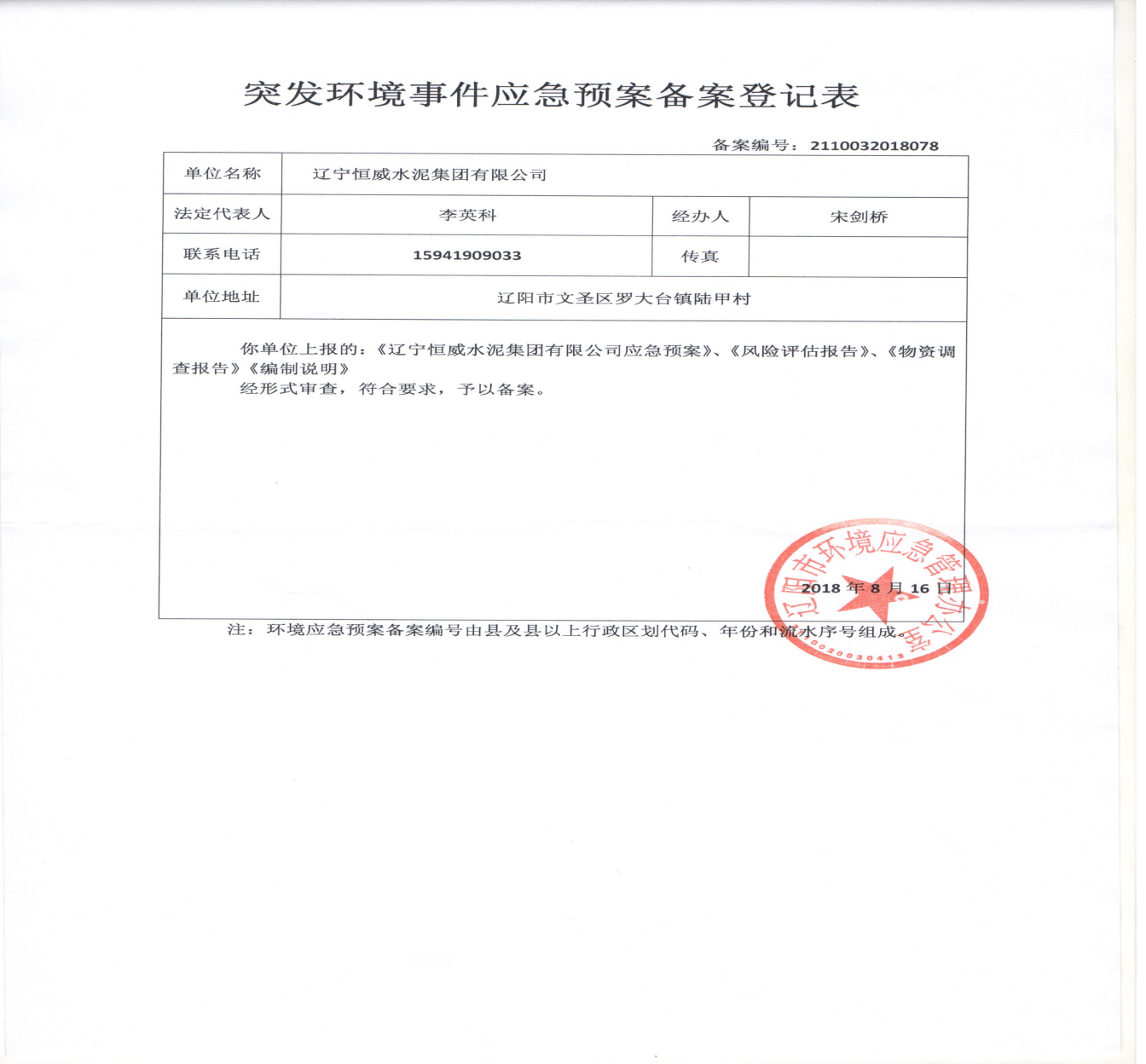 突发环境事件应急预案突发环境事件应急预案突发环境事件应急预案突发环境事件应急预案突发环境事件应急预案突发环境事件应急预案突发环境事件应急预案突发环境事件应急预案突发环境事件应急预案突发环境事件应急预案突发环境事件应急预案突发环境事件应急预案突发环境事件应急预案突发环境事件应急预案突发环境事件应急预案突发环境事件应急预案突发环境事件应急预案突发环境事件应急预案其他应当公开的环境信息对进厂的原燃材料采取封闭堆棚存放和及时布料入库的控制方式减少扬尘， 建设多处钢结构封闭式物料堆棚，内部配备有降尘喷淋装置；对不能及时入库的物料立即进行料堆整形并蓬盖，减少无组织排放粉尘量。公司内道路每日安排专人和专业车辆进行清扫，定时进行洒水降尘，减少无组织粉尘产生量。围绕厂区周围种植卫生防护林，种植各种树木12000多棵，种植花草2000多平方米，公司综合绿化面积达到5000平方米，绿化率达到20%以上。为了及时落实环保主管部门各项管理要求，加强企业内部污染排放监督控制，公司成立了环境保护管理委员会：总经理为组长，生产经理负责监管，各职能部门各负其责的环境管理体系。安排中控室负责全公司环境管理、污染物监测及污染治理的监管工作，确保各项环保措施及环保制度的贯彻落实。其他应当公开的环境信息对进厂的原燃材料采取封闭堆棚存放和及时布料入库的控制方式减少扬尘， 建设多处钢结构封闭式物料堆棚，内部配备有降尘喷淋装置；对不能及时入库的物料立即进行料堆整形并蓬盖，减少无组织排放粉尘量。公司内道路每日安排专人和专业车辆进行清扫，定时进行洒水降尘，减少无组织粉尘产生量。围绕厂区周围种植卫生防护林，种植各种树木12000多棵，种植花草2000多平方米，公司综合绿化面积达到5000平方米，绿化率达到20%以上。为了及时落实环保主管部门各项管理要求，加强企业内部污染排放监督控制，公司成立了环境保护管理委员会：总经理为组长，生产经理负责监管，各职能部门各负其责的环境管理体系。安排中控室负责全公司环境管理、污染物监测及污染治理的监管工作，确保各项环保措施及环保制度的贯彻落实。其他应当公开的环境信息对进厂的原燃材料采取封闭堆棚存放和及时布料入库的控制方式减少扬尘， 建设多处钢结构封闭式物料堆棚，内部配备有降尘喷淋装置；对不能及时入库的物料立即进行料堆整形并蓬盖，减少无组织排放粉尘量。公司内道路每日安排专人和专业车辆进行清扫，定时进行洒水降尘，减少无组织粉尘产生量。围绕厂区周围种植卫生防护林，种植各种树木12000多棵，种植花草2000多平方米，公司综合绿化面积达到5000平方米，绿化率达到20%以上。为了及时落实环保主管部门各项管理要求，加强企业内部污染排放监督控制，公司成立了环境保护管理委员会：总经理为组长，生产经理负责监管，各职能部门各负其责的环境管理体系。安排中控室负责全公司环境管理、污染物监测及污染治理的监管工作，确保各项环保措施及环保制度的贯彻落实。其他应当公开的环境信息对进厂的原燃材料采取封闭堆棚存放和及时布料入库的控制方式减少扬尘， 建设多处钢结构封闭式物料堆棚，内部配备有降尘喷淋装置；对不能及时入库的物料立即进行料堆整形并蓬盖，减少无组织排放粉尘量。公司内道路每日安排专人和专业车辆进行清扫，定时进行洒水降尘，减少无组织粉尘产生量。围绕厂区周围种植卫生防护林，种植各种树木12000多棵，种植花草2000多平方米，公司综合绿化面积达到5000平方米，绿化率达到20%以上。为了及时落实环保主管部门各项管理要求，加强企业内部污染排放监督控制，公司成立了环境保护管理委员会：总经理为组长，生产经理负责监管，各职能部门各负其责的环境管理体系。安排中控室负责全公司环境管理、污染物监测及污染治理的监管工作，确保各项环保措施及环保制度的贯彻落实。其他应当公开的环境信息对进厂的原燃材料采取封闭堆棚存放和及时布料入库的控制方式减少扬尘， 建设多处钢结构封闭式物料堆棚，内部配备有降尘喷淋装置；对不能及时入库的物料立即进行料堆整形并蓬盖，减少无组织排放粉尘量。公司内道路每日安排专人和专业车辆进行清扫，定时进行洒水降尘，减少无组织粉尘产生量。围绕厂区周围种植卫生防护林，种植各种树木12000多棵，种植花草2000多平方米，公司综合绿化面积达到5000平方米，绿化率达到20%以上。为了及时落实环保主管部门各项管理要求，加强企业内部污染排放监督控制，公司成立了环境保护管理委员会：总经理为组长，生产经理负责监管，各职能部门各负其责的环境管理体系。安排中控室负责全公司环境管理、污染物监测及污染治理的监管工作，确保各项环保措施及环保制度的贯彻落实。其他应当公开的环境信息对进厂的原燃材料采取封闭堆棚存放和及时布料入库的控制方式减少扬尘， 建设多处钢结构封闭式物料堆棚，内部配备有降尘喷淋装置；对不能及时入库的物料立即进行料堆整形并蓬盖，减少无组织排放粉尘量。公司内道路每日安排专人和专业车辆进行清扫，定时进行洒水降尘，减少无组织粉尘产生量。围绕厂区周围种植卫生防护林，种植各种树木12000多棵，种植花草2000多平方米，公司综合绿化面积达到5000平方米，绿化率达到20%以上。为了及时落实环保主管部门各项管理要求，加强企业内部污染排放监督控制，公司成立了环境保护管理委员会：总经理为组长，生产经理负责监管，各职能部门各负其责的环境管理体系。安排中控室负责全公司环境管理、污染物监测及污染治理的监管工作，确保各项环保措施及环保制度的贯彻落实。其他应当公开的环境信息对进厂的原燃材料采取封闭堆棚存放和及时布料入库的控制方式减少扬尘， 建设多处钢结构封闭式物料堆棚，内部配备有降尘喷淋装置；对不能及时入库的物料立即进行料堆整形并蓬盖，减少无组织排放粉尘量。公司内道路每日安排专人和专业车辆进行清扫，定时进行洒水降尘，减少无组织粉尘产生量。围绕厂区周围种植卫生防护林，种植各种树木12000多棵，种植花草2000多平方米，公司综合绿化面积达到5000平方米，绿化率达到20%以上。为了及时落实环保主管部门各项管理要求，加强企业内部污染排放监督控制，公司成立了环境保护管理委员会：总经理为组长，生产经理负责监管，各职能部门各负其责的环境管理体系。安排中控室负责全公司环境管理、污染物监测及污染治理的监管工作，确保各项环保措施及环保制度的贯彻落实。其他应当公开的环境信息对进厂的原燃材料采取封闭堆棚存放和及时布料入库的控制方式减少扬尘， 建设多处钢结构封闭式物料堆棚，内部配备有降尘喷淋装置；对不能及时入库的物料立即进行料堆整形并蓬盖，减少无组织排放粉尘量。公司内道路每日安排专人和专业车辆进行清扫，定时进行洒水降尘，减少无组织粉尘产生量。围绕厂区周围种植卫生防护林，种植各种树木12000多棵，种植花草2000多平方米，公司综合绿化面积达到5000平方米，绿化率达到20%以上。为了及时落实环保主管部门各项管理要求，加强企业内部污染排放监督控制，公司成立了环境保护管理委员会：总经理为组长，生产经理负责监管，各职能部门各负其责的环境管理体系。安排中控室负责全公司环境管理、污染物监测及污染治理的监管工作，确保各项环保措施及环保制度的贯彻落实。其他应当公开的环境信息对进厂的原燃材料采取封闭堆棚存放和及时布料入库的控制方式减少扬尘， 建设多处钢结构封闭式物料堆棚，内部配备有降尘喷淋装置；对不能及时入库的物料立即进行料堆整形并蓬盖，减少无组织排放粉尘量。公司内道路每日安排专人和专业车辆进行清扫，定时进行洒水降尘，减少无组织粉尘产生量。围绕厂区周围种植卫生防护林，种植各种树木12000多棵，种植花草2000多平方米，公司综合绿化面积达到5000平方米，绿化率达到20%以上。为了及时落实环保主管部门各项管理要求，加强企业内部污染排放监督控制，公司成立了环境保护管理委员会：总经理为组长，生产经理负责监管，各职能部门各负其责的环境管理体系。安排中控室负责全公司环境管理、污染物监测及污染治理的监管工作，确保各项环保措施及环保制度的贯彻落实。其他应当公开的环境信息对进厂的原燃材料采取封闭堆棚存放和及时布料入库的控制方式减少扬尘， 建设多处钢结构封闭式物料堆棚，内部配备有降尘喷淋装置；对不能及时入库的物料立即进行料堆整形并蓬盖，减少无组织排放粉尘量。公司内道路每日安排专人和专业车辆进行清扫，定时进行洒水降尘，减少无组织粉尘产生量。围绕厂区周围种植卫生防护林，种植各种树木12000多棵，种植花草2000多平方米，公司综合绿化面积达到5000平方米，绿化率达到20%以上。为了及时落实环保主管部门各项管理要求，加强企业内部污染排放监督控制，公司成立了环境保护管理委员会：总经理为组长，生产经理负责监管，各职能部门各负其责的环境管理体系。安排中控室负责全公司环境管理、污染物监测及污染治理的监管工作，确保各项环保措施及环保制度的贯彻落实。其他应当公开的环境信息对进厂的原燃材料采取封闭堆棚存放和及时布料入库的控制方式减少扬尘， 建设多处钢结构封闭式物料堆棚，内部配备有降尘喷淋装置；对不能及时入库的物料立即进行料堆整形并蓬盖，减少无组织排放粉尘量。公司内道路每日安排专人和专业车辆进行清扫，定时进行洒水降尘，减少无组织粉尘产生量。围绕厂区周围种植卫生防护林，种植各种树木12000多棵，种植花草2000多平方米，公司综合绿化面积达到5000平方米，绿化率达到20%以上。为了及时落实环保主管部门各项管理要求，加强企业内部污染排放监督控制，公司成立了环境保护管理委员会：总经理为组长，生产经理负责监管，各职能部门各负其责的环境管理体系。安排中控室负责全公司环境管理、污染物监测及污染治理的监管工作，确保各项环保措施及环保制度的贯彻落实。其他应当公开的环境信息对进厂的原燃材料采取封闭堆棚存放和及时布料入库的控制方式减少扬尘， 建设多处钢结构封闭式物料堆棚，内部配备有降尘喷淋装置；对不能及时入库的物料立即进行料堆整形并蓬盖，减少无组织排放粉尘量。公司内道路每日安排专人和专业车辆进行清扫，定时进行洒水降尘，减少无组织粉尘产生量。围绕厂区周围种植卫生防护林，种植各种树木12000多棵，种植花草2000多平方米，公司综合绿化面积达到5000平方米，绿化率达到20%以上。为了及时落实环保主管部门各项管理要求，加强企业内部污染排放监督控制，公司成立了环境保护管理委员会：总经理为组长，生产经理负责监管，各职能部门各负其责的环境管理体系。安排中控室负责全公司环境管理、污染物监测及污染治理的监管工作，确保各项环保措施及环保制度的贯彻落实。其他应当公开的环境信息对进厂的原燃材料采取封闭堆棚存放和及时布料入库的控制方式减少扬尘， 建设多处钢结构封闭式物料堆棚，内部配备有降尘喷淋装置；对不能及时入库的物料立即进行料堆整形并蓬盖，减少无组织排放粉尘量。公司内道路每日安排专人和专业车辆进行清扫，定时进行洒水降尘，减少无组织粉尘产生量。围绕厂区周围种植卫生防护林，种植各种树木12000多棵，种植花草2000多平方米，公司综合绿化面积达到5000平方米，绿化率达到20%以上。为了及时落实环保主管部门各项管理要求，加强企业内部污染排放监督控制，公司成立了环境保护管理委员会：总经理为组长，生产经理负责监管，各职能部门各负其责的环境管理体系。安排中控室负责全公司环境管理、污染物监测及污染治理的监管工作，确保各项环保措施及环保制度的贯彻落实。其他应当公开的环境信息对进厂的原燃材料采取封闭堆棚存放和及时布料入库的控制方式减少扬尘， 建设多处钢结构封闭式物料堆棚，内部配备有降尘喷淋装置；对不能及时入库的物料立即进行料堆整形并蓬盖，减少无组织排放粉尘量。公司内道路每日安排专人和专业车辆进行清扫，定时进行洒水降尘，减少无组织粉尘产生量。围绕厂区周围种植卫生防护林，种植各种树木12000多棵，种植花草2000多平方米，公司综合绿化面积达到5000平方米，绿化率达到20%以上。为了及时落实环保主管部门各项管理要求，加强企业内部污染排放监督控制，公司成立了环境保护管理委员会：总经理为组长，生产经理负责监管，各职能部门各负其责的环境管理体系。安排中控室负责全公司环境管理、污染物监测及污染治理的监管工作，确保各项环保措施及环保制度的贯彻落实。其他应当公开的环境信息对进厂的原燃材料采取封闭堆棚存放和及时布料入库的控制方式减少扬尘， 建设多处钢结构封闭式物料堆棚，内部配备有降尘喷淋装置；对不能及时入库的物料立即进行料堆整形并蓬盖，减少无组织排放粉尘量。公司内道路每日安排专人和专业车辆进行清扫，定时进行洒水降尘，减少无组织粉尘产生量。围绕厂区周围种植卫生防护林，种植各种树木12000多棵，种植花草2000多平方米，公司综合绿化面积达到5000平方米，绿化率达到20%以上。为了及时落实环保主管部门各项管理要求，加强企业内部污染排放监督控制，公司成立了环境保护管理委员会：总经理为组长，生产经理负责监管，各职能部门各负其责的环境管理体系。安排中控室负责全公司环境管理、污染物监测及污染治理的监管工作，确保各项环保措施及环保制度的贯彻落实。其他应当公开的环境信息对进厂的原燃材料采取封闭堆棚存放和及时布料入库的控制方式减少扬尘， 建设多处钢结构封闭式物料堆棚，内部配备有降尘喷淋装置；对不能及时入库的物料立即进行料堆整形并蓬盖，减少无组织排放粉尘量。公司内道路每日安排专人和专业车辆进行清扫，定时进行洒水降尘，减少无组织粉尘产生量。围绕厂区周围种植卫生防护林，种植各种树木12000多棵，种植花草2000多平方米，公司综合绿化面积达到5000平方米，绿化率达到20%以上。为了及时落实环保主管部门各项管理要求，加强企业内部污染排放监督控制，公司成立了环境保护管理委员会：总经理为组长，生产经理负责监管，各职能部门各负其责的环境管理体系。安排中控室负责全公司环境管理、污染物监测及污染治理的监管工作，确保各项环保措施及环保制度的贯彻落实。其他应当公开的环境信息对进厂的原燃材料采取封闭堆棚存放和及时布料入库的控制方式减少扬尘， 建设多处钢结构封闭式物料堆棚，内部配备有降尘喷淋装置；对不能及时入库的物料立即进行料堆整形并蓬盖，减少无组织排放粉尘量。公司内道路每日安排专人和专业车辆进行清扫，定时进行洒水降尘，减少无组织粉尘产生量。围绕厂区周围种植卫生防护林，种植各种树木12000多棵，种植花草2000多平方米，公司综合绿化面积达到5000平方米，绿化率达到20%以上。为了及时落实环保主管部门各项管理要求，加强企业内部污染排放监督控制，公司成立了环境保护管理委员会：总经理为组长，生产经理负责监管，各职能部门各负其责的环境管理体系。安排中控室负责全公司环境管理、污染物监测及污染治理的监管工作，确保各项环保措施及环保制度的贯彻落实。其他应当公开的环境信息对进厂的原燃材料采取封闭堆棚存放和及时布料入库的控制方式减少扬尘， 建设多处钢结构封闭式物料堆棚，内部配备有降尘喷淋装置；对不能及时入库的物料立即进行料堆整形并蓬盖，减少无组织排放粉尘量。公司内道路每日安排专人和专业车辆进行清扫，定时进行洒水降尘，减少无组织粉尘产生量。围绕厂区周围种植卫生防护林，种植各种树木12000多棵，种植花草2000多平方米，公司综合绿化面积达到5000平方米，绿化率达到20%以上。为了及时落实环保主管部门各项管理要求，加强企业内部污染排放监督控制，公司成立了环境保护管理委员会：总经理为组长，生产经理负责监管，各职能部门各负其责的环境管理体系。安排中控室负责全公司环境管理、污染物监测及污染治理的监管工作，确保各项环保措施及环保制度的贯彻落实。其他应当公开的环境信息对进厂的原燃材料采取封闭堆棚存放和及时布料入库的控制方式减少扬尘， 建设多处钢结构封闭式物料堆棚，内部配备有降尘喷淋装置；对不能及时入库的物料立即进行料堆整形并蓬盖，减少无组织排放粉尘量。公司内道路每日安排专人和专业车辆进行清扫，定时进行洒水降尘，减少无组织粉尘产生量。围绕厂区周围种植卫生防护林，种植各种树木12000多棵，种植花草2000多平方米，公司综合绿化面积达到5000平方米，绿化率达到20%以上。为了及时落实环保主管部门各项管理要求，加强企业内部污染排放监督控制，公司成立了环境保护管理委员会：总经理为组长，生产经理负责监管，各职能部门各负其责的环境管理体系。安排中控室负责全公司环境管理、污染物监测及污染治理的监管工作，确保各项环保措施及环保制度的贯彻落实。